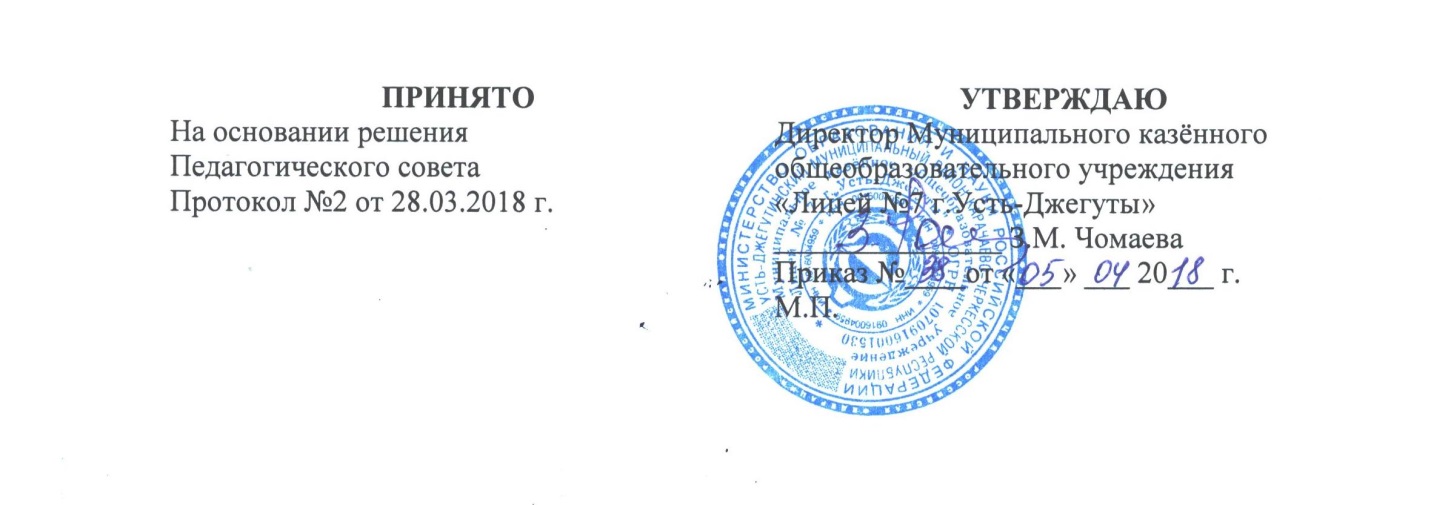 ПОЛОЖЕНИЕо работе лицея по профилактике безнадзорности и правонарушений среди несовершеннолетних Муниципального казенного общеобразовательного учреждения «Лицей №7 г.Усть-Джегуты»1. Общие положения.1.1.  Настоящее Положение определяет общий порядок взаимодействия субъектов учебно-воспитательного процесса  лицея в работе по предупреждению безнадзорности и правонарушений учащимися лицея. Общее руководство работой по профилактике безнадзорности и правонарушений возлагается на Совет Профилактики.Лицами, осуществляющими работу по профилактике безнадзорности и правонарушений несовершеннолетних, являются:              - директор лицея              - заместители директора по учебно-воспитательной работе              - заместитель директора по воспитательной работе              - социальный педагог              - педагог-психолог              - классные руководители              - учителя-предметники2. Цели и задачи.2.1.  Целью работы лицея по профилактике безнадзорности и правонарушений несовершеннолетних  является создание условий, обеспечивающих реализацию ФЗ-120 от 24.06.1999 г. «Об основах системы профилактики безнадзорности и правонарушений несовершеннолетних».Задачи:Интеграция деятельности всех субъектов учебно-воспитательного процесса лицея по предупреждению безнадзорности и правонарушений учащимися лицея.    Выявление несовершеннолетних, находящихся в социально-опасном положении, не посещающих или систематически пропускающих уроки без уважительной причины.Сбор и анализ информации о несовершеннолетних, находящихся в социально-опасном положении, для создания базы данных.Осуществление контроля  над условиями жизни и воспитания, за здоровьем и учебной деятельностью учащихся лицея.Оказание социально-психологической и педагогической помощи учащимся лицея.Организация внеурочной деятельности несовершеннолетних.Оказание помощи учащимся учебного заведения в защите и восстановлении их прав и законных интересов во всех сферах жизнедеятельности.3. Организационная деятельность.3.1. Все субъекты учебно-воспитательного процесса лицея выполняют работу в соответствии со своими функциональными обязанностями, руководствуясь данным Положением.3.2. Функциональные обязанности специалистов в рамках работы по профилактике безнадзорности и правонарушений несовершеннолетних.         Директор лицея:- руководит реализацией модели взаимодействия всех субъектов УВП по профилактике правонарушений и безнадзорности - оказывает помощь учащимся учебного заведения в защите и восстановлении их прав и законных интересов во всех сферах жизнедеятельности- осуществляет взаимосвязь со структурными подразделениями Администрации города, муниципальными учреждениями и иными организациями города, осуществляющими работу по профилактике безнадзорности и правонарушений несовершеннолетних.          Зам. директора по УР: - организует работу учителей-предметников по плану работы лицея в направлении «Профилактика безнадзорности и правонарушений  среди несовершеннолетних»- принимает участие в педагогическом просвещении родителей- оказывает помощь учащимся учебного заведения в защите и восстановлении их прав и законных интересов во всех сферах жизнедеятельности         Зам. директора по ВР:- является членом Совета Профилактики- организует работу классных руководителей по плану работы лицея в направлении  «Профилактика безнадзорности и правонарушений несовершеннолетних»- организует деятельность педагогов-организаторов и педагогов дополнительного образования по вовлечению в общественную работу несовершеннолетних, находящихся в социально-опасном положении- организует  педагогическое просвещение родителей- оказывает помощь учащимся учебного заведения в защите и восстановлении их прав и законных интересов во всех сферах жизнедеятельности- осуществляет взаимосвязь со структурными подразделениями Администрации города, муниципальными учреждениями и иными организациями города, осуществляющими работу по профилактике безнадзорности и правонарушений несовершеннолетних. Социальный педагог:- является членом Совета Профилактики- составляет план работы с учащимися, состоящими на внутришкольном учете и учете ОДН, КДНиЗП- разрабатывает программы реабилитации и воспитательно-профилактические программы для каждого несовершеннолетнего- создает банк данных- осуществляет контроль над условиями жизни и воспитания, за здоровьем и учебой несовершеннолетних- осуществляет правовое просвещение несовершеннолетних и  родителей- оказывает социально-педагогическую помощь несовершеннолетним, имеющим отклонения в развитии или поведении либо проблемы в обучении- оказывает помощь учащимся учебного заведения в защите и восстановлении их прав и законных интересов во всех сферах жизнедеятельности- осуществляет взаимосвязь со структурными подразделениями Администрации города, муниципальными учреждениями и иными организациями города, осуществляющими работу по профилактике безнадзорности и правонарушений несовершеннолетних.           Педагог-психолог:- организует диагностическую и коррекционную работу с несовершеннолетними, находящимися в социально-опасном положении- оказывает психологическую помощь несовершеннолетним, имеющим отклонения в развитии или поведении либо проблемы в обучении- организует и проводит консультации с родителями, несовершеннолетними и педагогами- осуществляет психологическое просвещение родителей.            Классные руководители:- выявляют учащихся, находящихся в социально-опасном положении, а также не посещающих или систематически пропускающих уроки без уважительной причины- собирают информацию о несовершеннолетних и их семьях для создания банка данных- оказывают педагогическую помощь несовершеннолетним, имеющим отклонения в развитии или поведении либо проблемы в обучении- осуществляют контроль над условиями жизни и воспитания, за здоровьем и учебой несовершеннолетних- осуществляют педагогическое просвещение родителей- оказывает помощь учащимся в защите и восстановлении их прав и законных интересов во всех сферах жизнедеятельности.          Учителя-предметники:- выявляют учащихся, находящихся в социально-опасном положении, а также не посещающих или систематически пропускающих  уроки без уважительной причины- оказывают педагогическую помощь несовершеннолетним, имеющим отклонения в развитии или поведении либо проблемы в обучении.3.3.  Взаимодействие всех субъектов учебно-воспитательного процесса лицея   определяется «Алгоритмом взаимодействия  субъектов УВП по предупреждению безнадзорности и правонарушений». 4. Принципы работы.4.1. Основными принципами работы всех субъектов УВП лицея с несовершеннолетними, находящимися в социально-опасном положении или имеющими отклонения в поведении, проблемы в учебе, являются взаимодействие, адресность, гласность, законность, комплексность, конфиденциальность.4.2. Объединяющим фактором являются общие интересы, направленные на снижение количества  правонарушений, безнадзорных несовершеннолетних и улучшение социального фона лицея.4.3. Принцип адресности предполагает выделение конкретных исполнителей и закрепление за ними определенного круга задач, осуществление которых необходимо для достижения поставленных целей.4.4. Принцип гласности предполагает своевременное и регулярное информирование родителей о работе лицея с несовершеннолетними, находящимися в социально-опасном положении или имеющим отклонения в поведении, проблемы  в учебе с целью формирования общественного мнения, профилактики роста числа правонарушений и безнадзорности.4.5. Принцип законности предусматривает исполнение законов и соответствующих им иных правовых актов в работе с несовершеннолетними, находящимися в социально-опасном положении или имеющим отклонения в поведении, проблемы в учебе. 4.6. Принцип комплексности предполагает реализацию системного подхода в работе с несовершеннолетними, находящимися в социально-опасном положении или имеющим отклонения в поведении, проблемы в учебе и воздействия на них с учетом всех аспектов: экономических, социальных, духовных, психологических.4.7. Принцип конфиденциальности предусматривает сохранение в тайне и неразглашение информации, которая может привести к указанию на личность без ее согласия и согласия законного представителя, с целью избежать причинения ей вреда из-за ненужной гласности или ущерба ее репутации.Интеграция деятельности всех субъектов учебно-воспитательного процесса лицея по предупреждению безнадзорности и правонарушений учащимися лицея.5.1.   Алгоритм взаимодействия субъектов УВП лицея по предупреждению безнадзорности и правонарушений.Выявление и постановка на учет.Выявление и постановка на учет несовершеннолетних, имеющих отклонения в поведении или проблемы в учебе, проводится с целью организации воспитательно-профилактической индивидуальной работы.В выявлении принимают участие классные руководители, учителя-предметники и социальный педагог.На  учет ставятся несовершеннолетние, имеющие отклонения в поведении или проблемы в учебе, находящиеся в социально-опасном положении. Критерии постановки учащихся на  учет:Школьная дезадаптация:проблемы, связанные с посещаемостью занятий в лицее (прогулы, опоздания);проблемы, связанные с успеваемостью (трудности в учении, низкая мотивация к учению).Отклоняющееся поведение:бродяжничество;пьянство, алкоголизм;токсикомания, наркомания;агрессивность, жестокость, предрасположенность к суицидальному поведению.Также на учет ставятся несовершеннолетние, которые:имеют частые нарушения дисциплины на уроках и в ходе проведения внеклассных мероприятий (на основании докладных учителей, классного руководителя, дежурного администратора);совершили правонарушения или преступления;унижают человеческое достоинство участников образовательного процесса;допускают грубые нарушения Устава лицея.На  учет ставятся несовершеннолетние по рекомендации классных руководителей с последующим утверждением на Совете профилактики.До принятия решения о постановке на учет классный руководитель и социальный педагог проводят подготовительную работу: посещают семью, беседуют с родителями (или лицами их заменяющими), выясняют все аспекты проблемы и возможные причины ее возникновения, с согласия учащихся (или родителей) организуют консультацию психолога, составляют психологическую и педагогическую характеристики.Совет Профилактики, рассмотрев предоставленные документы (психологическую и педагогическую характеристики, табель успеваемости, акт обследования жилищно-бытовых условий и др. документы) принимает решение о постановке на учет и планирует основные направления работы с учащимися.Решение о снятии с учета принимается в случае эффективного результата проведенных мероприятий, устойчивой тенденции к улучшению или полного решения проблемы, которая стала причиной постановки на учет.Решение о снятии принимается Советом Профилактики.Содержание работы с учащимися и их семьями,поставленными на профилактический учет.Социальный педагог планирует и совместно с классным руководителем осуществляет профилактическую работу с семьями и учащимися, поставленными на учет.Классный руководитель планирует и контролирует занятость учащихся во второй половине дня, в каникулы, посещаемость уроков, текущую и итоговую успеваемость учащихся.О проведенных мероприятиях классный руководитель один раз в четверть докладывает социальному педагогу и фиксирует их в индивидуальной карте.Обо всех значимых изменениях (негативных и позитивных) в поведении учащихся, их поступках социальный педагог оперативно докладывает на Совете Профилактики.Категория работниковСодержание работыСроки исполненияВзаимодействие Классный руководительВедет учет пропусков уроков учащимися класса.Выявляет причины пропусков уроков учащимися класса.Выявляет  учащихся имеющих отклонения в развитии или проблемы в обучении, нарушающих правила поведения, находящихся в трудной жизненной ситуации.Принимает  педагогические меры воздействия  на учащихся  для получения ими полного общего среднего образования:Беседы с учащимися и родителями.Психолого-педагогическое просвещение родителей.Организация дополнительных занятий.Привлечение учащихся к организации и участию во внеклассных и внеурочных мероприятиях.Организация взаимодействия  учителей-предметников с родителями.Контроль над условиями жизни и воспитания в семье, за здоровьем учащихся, их учебной деятельности и внеурочной занятости.Направление ходатайства в ПМПК.Оказывают помощь учащимся  в защите и в восстановлении их прав и законных интересов во всех сферах их жизнедеятельности. В случае отрицательной динамики – обращение к социальному педагогу.ЕжедневноВ течение 3х днейЕжемесячно В течение двух недельЧерез две недели«Экран посещаемости»: Администрация лицеяСоц. педагогУченикРодительУчитель-предметникМедработник УченикРодитель Учитель-предметникОтветственный за ПМПКСоциальный педагогУчитель-предметникВедет учет пропусков уроков учащимися класса.Выявляет причины пропусков уроков учащимися класса.Выявляет  учащихся имеющих отклонения в развитии или проблемы в обучении, нарушающих правила поведения, находящихся  трудной жизненной ситуации.Принимает  педагогические меры воздействия  на учащихся  для получения ими полного общего среднего образования:Беседы с учащимися и родителямиОрганизация дополнительных занятийИспользование индивидуального подхода в обучении и др.ЕжеурочноЕжеурочноЕжемесячноВ течение двух недельУченикРодитель Классный руководительКлассный руководительСоциальный педагогАнализ причин пропусков уроков  учащимися лицея.Оценка эффективности принятых мер воздействия классным руководителем в отношении учащихся имеющих пропуски уроков, отклонения в развитии, проблемы в обучении, нарушения дисциплины, находящихся в трудной жизненной ситуации.Разрабатывает комплекс мероприятий по  воздействию  на учащихся  для получения ими полного общего среднего образования.Проводит практическую работу по реализации комплекса мер по воздействию на учащихся для получения ими полного среднего образования.Оказывает помощь учащимся  в защите и в восстановлении их прав и законных интересов во всех сферах их жизнедеятельности.В случае отрицательной динамики – направление ходатайства на Совет профилактики.ЕженедельноВ течение трех дней после обращения классного руководителяВ течение трех днейВ течение месяцаЧерез месяц«Экран посещаемости»Классный руководительКлассный руководительУчащиеся, родители, классный руководитель, учитель-предметник, педагог-психолог, логопед, городские учреждения системы профилактики, администрация лицеяСовет ПрофилактикиПедагог-психологДиагностическая работа с учащимися, родителями.Рекомендации по результатам диагностики.Коррекционная работа по результатам диагностики.По запросу социального педагога Ученик, родитель, учитель-предметник, классный руководитель, социальный педагог, ПМПК, СП.Заместители директора:по УВРВРАнализ и оценка эффективности взаимодействия учителя-предметника + классного руководителя.Принятие управленческих решений.Анализ и оценка эффективности работы классного руководителя.Практическая помощь в разработке комплекса мер по организации деятельности классных руководителей.Принятие управленческих решений.По итогам четверти, годаПо итогам четверти, годаКлассный руководительУчитель-предметникСоциальный педагогКлассный руководительСоциальный педагог